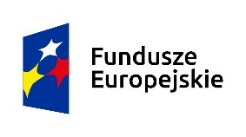 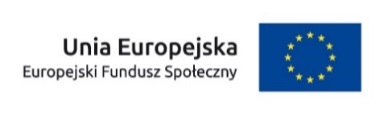 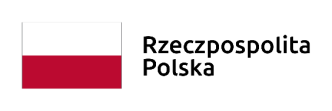 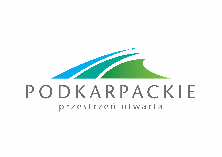 ………………….…..……….…                                                                        ……………………………...(Nazwa i adres Beneficjenta) 						(Miejsce i data)OŚWIADCZENIE O ZOBOWIĄZANIU/BRAKU ZOBOWIĄZANIA* DO STOSOWANIA USTAWY PRAWO ZAMÓWIEŃ PUBLICZNYCHDotyczy: Wniosku o dofinansowanie projektu pt. …………………………..złożonego w ramach konkursu nr ………………………………….Działanie/Podziałanie ………….. w ramach RPO WP na lata 2014-2020Numer wniosku: RPPK…………………W związku z przyznaniem dofinansowania ze środków Europejskiego Funduszu społecznego w ramach Regionalnego Programu Operacyjnego Województwa Podkarpackiego na lata 2014-2020 na realizację projektu pt. ………………….., nr …………………… oświadczam/my, że (nazwa Beneficjenta) ……………………….. jest zobowiązany/a /nie jest zobowiązany/a* do stosowania ustawy z dnia 29 stycznia 2004 r. Prawo Zamówień Publicznych.…..………………………………………………………Pieczęć i podpis/y osoby/ób uprawnionej/nych do podejmowania decyzji wiążących w stosunku do Beneficjenta* niepotrzebne skreślić